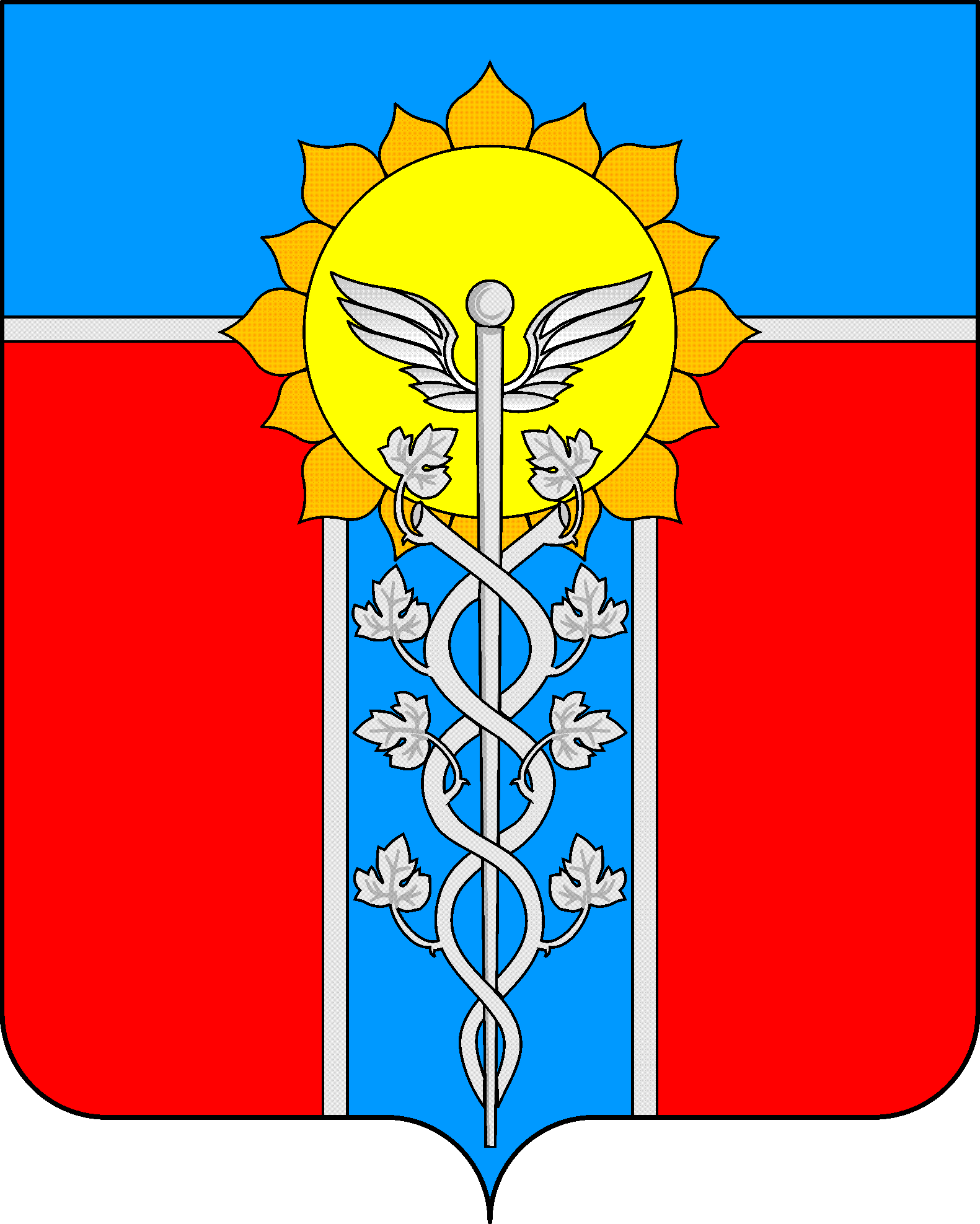 АДМИНИСТРАЦИЯ   МУНИЦИПАЛЬНОГО   ОБРАЗОВАНИЯ ГОРОД   АРМАВИР ПОСТАНОВЛЕНИЕ   от ____17.03.2022_____					            № ___392____г. АрмавирО назначении голосования по отбору общественных территорий, подлежащих благоустройству в первоочередном порядке В соответствии Федеральным законом от 6 октября 2003 года № 131-ФЗ                   «Об общих принципах организации местного самоуправления в Российской Федерации», постановлением главы администрации (губернатора) Краснодарского края от 31 января 2019 года № 36/1 «О порядке организации и проведения рейтингового голосования по отбору общественных территорий муниципальных образований Краснодарского края, подлежащих благоустройству в первоочередном порядке» п о с т а н о в л я ю:1. Провести на территории муниципального образования город Армавир голосование по отбору общественных территорий, подлежащих благоустройству в первоочередном порядке, с 15 апреля  2022 года по 30 мая 2022 года в формате электронного онлайн-голосования с использованием портала Федерального проекта «Формирование комфортной городской среды» (https://23.gorodsreda.ru/).2. Порядок определения победителя по итогам голосования установлен постановлением администрации муниципального образования город Армавир от 13 апреля 2021 года №627 «О проведении интернет-голосования по отбору общественных территорий муниципального образования город Армавир, подлежащих благоустройству». 3. Утвердить Перечень общественных территорий для голосования, представленный Общественной комиссией по организации общественного обсуждения вопросов благоустройства территории муниципального образования город Армавир, согласно приложению к настоящему постановлению.4. Настоящее постановление подлежит официальному опубликованию.5. Отделу по связям со средствами массовой информации администрации муниципального образования город Армавир (Мехович) обеспечить официальное опубликование настоящего постановления в газете «Муниципальный вестник Армавира».6. Сектору информационных технологий администрации муниципального образования город Армавир (Степовой) обеспечить:1) размещение настоящего постановления на официальном сайте администрации муниципального образования город Армавир в сети Интернет (www.armawir.ru) (далее – Официальный сайт);2) возможность проведения электронного голосования и техническое сопровождение процесса голосования;3) подготовку и размещение на Официальном сайте методических рекомендаций, разъясняющих процедуру регистрации для участия в электронном голосовании.7. Контроль за выполнением настоящего постановления возложить на заместителя главы муниципального образования город Армавир С.В.Фролова.8. Настоящее постановление вступает в силу со дня его официального опубликования.Глава муниципального образования город Армавир							            А.Ю.Харченко                                                                                               ПРИЛОЖЕНИЕ                                                                                                   УТВЕРЖДЕН                                                                                  постановлением администрации                                                                                     муниципального образования                                                                                                город Армавир                                                                                     от _17.03.2022_ № ____392_Перечень общественных территорий для голосованияНачальник правового управленияадминистрации муниципального образованиягород Армавир								                А.В.Ившин                                                                                        Порядковый номер участникаНаименование общественной территории1Городская «Роща» (4 этап)2Сквер в Заветном3Сквер в микрорайоне «Северный»